Принятое комиссией решение о списании объекта основных средств оформляется в акте на списание объекта основных средств с указанием данных, характеризующих объект. Акт на списание утверждается руководителем организации.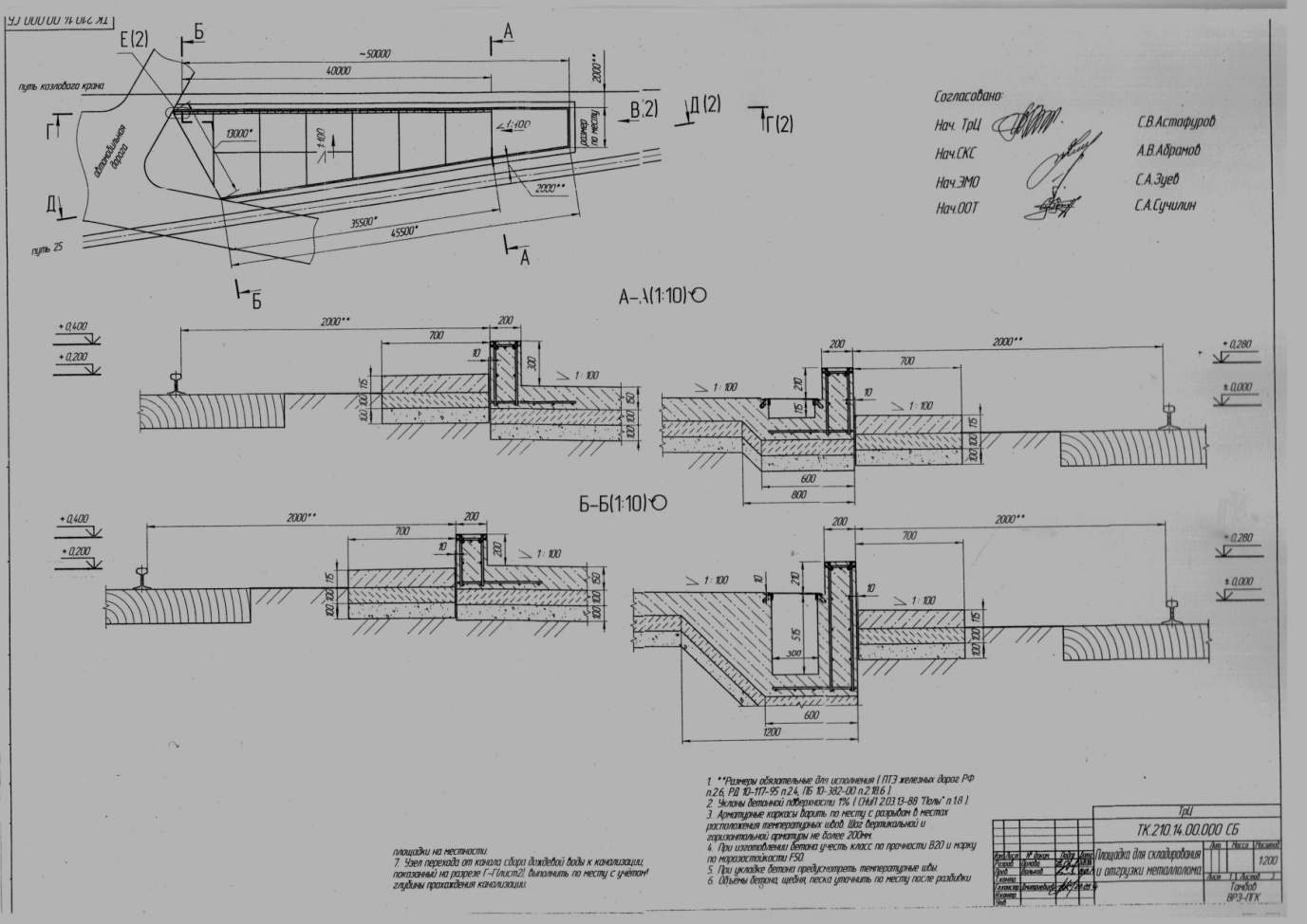 